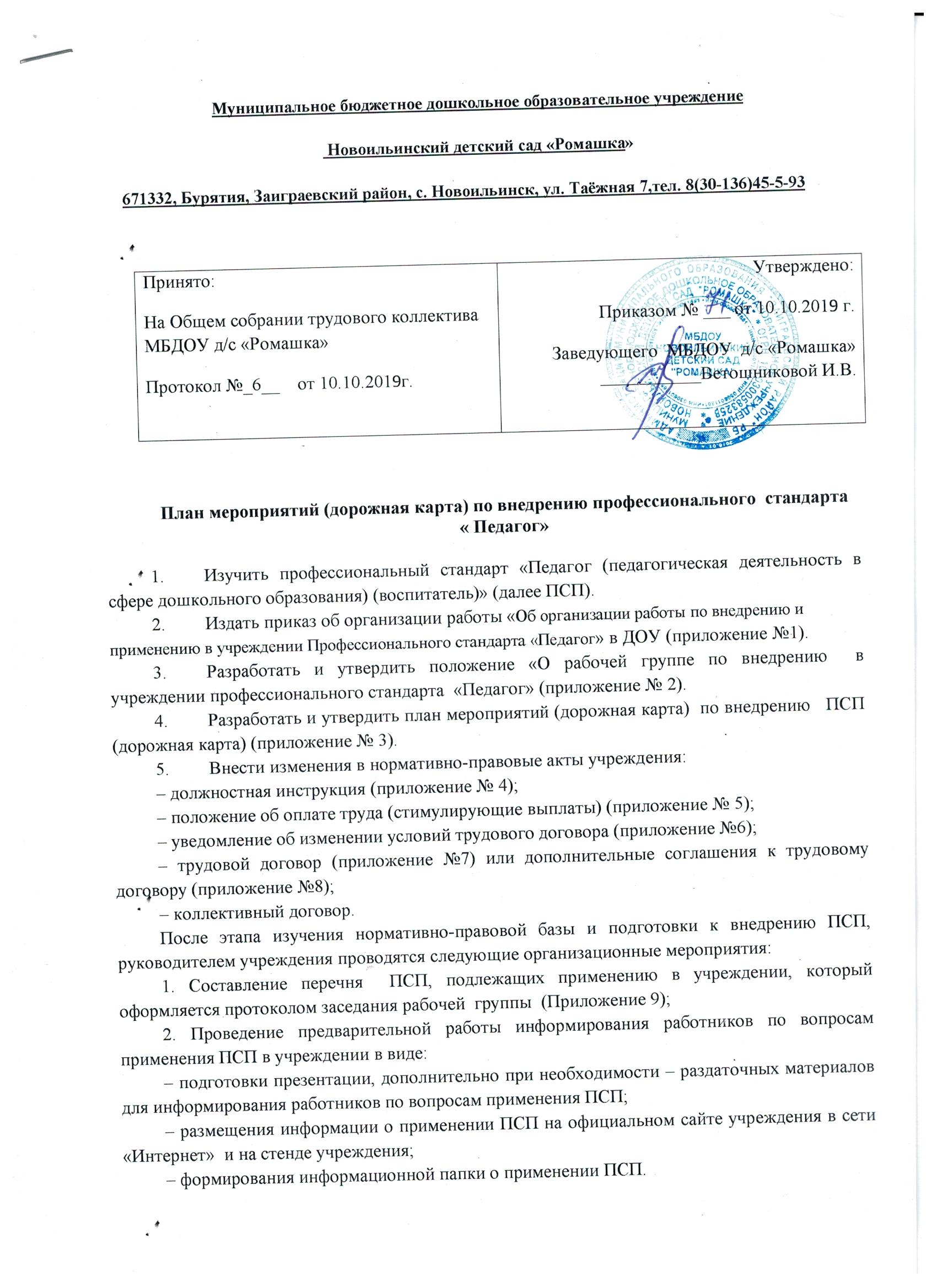 3. Разработка  карт оценки по должностям, профессиям, включенным в ПСП, подлежащие применению в учреждении. В данном пособии предлагаются 3 вида карт оценок, различающихся по принципу составления, форме, доступности, но по содержанию соответствующие требованиям ПСП, на примере  должности - воспитатель (Приложение 10).4. Издание приказа «О проведении оценки соответствия квалификации работников учреждения положениям ПСП» (Приложение 11), информирование работников о применении ПСП на педагогическом совете с выдачей уведомлений о переходе на ПСП (в соответствии со ст. 74 ТК РФ), заседание творческой группы  «Об оценке соответствия квалификации работников учреждения положениям профессиональных стандартов» с оформлением протокола (Приложение 12).5. Составление отчета по результатам оценки (Приложение 13), информирование работников о результатах оценки на педагогическом совете, издание приказа «О результатах анализа оценки соответствия квалификации работников учреждения положениям ПСП» (Приложение 14).Организационно – методической базой по осуществлению работ по поэтапному внедрению стандарта профессиональной деятельности педагога в ОУ является рабочая группа, созданная локальным актом детского сада. Она выполняет работы, необходимые для организации и проведения мероприятий по общественно-профессиональному обсуждению результатов выполнения Плана (дорожной карты) внедрения, выполняет информационную и методическую поддержку педагогов, осуществляет учет, анализ и обобщение результатов выполнения задач Плана внедрения, координирует деятельность исполнителей проекта.Цель: обеспечение перехода муниципального бюджетного дошкольного образовательного учреждения Новоильинский детский сад « Ромашка» (далее Учреждение) на работу в условиях действия профессионального стандарта педагога (далее ПС) с 01.12.2019г.Задачи: 1. Совершенствование системы повышения квалификации педагогических работников учреждения в соответствии с требованиями профессионального стандарта «Педагог».2. Внедрение пакета типовых документов, работающего в условиях профессионального стандарта «Педагог».3. Апробация методики оценки соответствия педагогических работников уровню профессионального стандарта «Педагог» (воспитатель)Сроки реализации: с 01.10.2019 г. по 31.12.2020 г.Этапы реализации: 1 этап: с 01.10.2019 г. по 01.11.2019 г.Подготовительный (организационный) – проведение мероприятий информационного сопровождения, анализ соответствия кадрового состава квалификационным требованиям, содержащихся в профессиональных стандартах и потребности педагогических кадров в профессиональном образовании, профессиональном переобучении, повышении квалификации. Подготовка к внесению изменений в нормативные акты учреждения.2 этап: с 01.11.2019 г. по 31.12.2020 г.Внедренческий (основной) – внедрение профессионального стандарта «Педагог»: управление, контроль, руководство и анализ введения профессионального стандарта, методическое сопровождение и финансово-экономическое регулирование процесса, реализация плана («дорожной карты»).3 этап: с 09.01.2020  г. по 31.01.2020 г.Итоговый - самоанализ деятельности коллектива, оценка реализации «дорожной карты».Планируемые результаты: – применение профессионального стандарта в деятельность учреждения;– приведение локальных актов учреждения в соответствии с профстандартом;– создание современной, гибкой системы повышения квалификации педагогов учреждения;– повышение профессионального мастерства педагогов;–  внедрение современных технологий в образовательный процесс.№ п/пНаименование мероприятияПредполагаемый результатОтветственныйСроки реализации123451 этап: подготовительный1Изучение законодательства по введению профессионального стандарта «Педагог»:- Изучение приказа Минтруда России № 544н от 18.10.2013 г «Об утверждении профессионального стандарта «Педагог» (педагогическая деятельность в сфере дошкольного, начального, общего, основного общего, среднего общего образования) (воспитатель, учитель);- изучение нормативно-правовой базы, регламентирующей введение профессионального стандарта;- подбор и изучение нормативно-правовых документов федерального, регионального уровней, регламентирующих введение профессионального стандарта.Выработка управленческих решенийЗаведующий, ст. воспитательОктябрь 2019г., по необходимости2Издание приказа            «Об организации работы
по внедрению и применению в учреждении
Профессионального стандарта «Педагог»».Издание приказа по учреждению.заведующийОктябрь 2019г.3Издание приказа «Об утверждении Положения
о рабочей группе по внедрению в учреждении профессионального  стандарта « Педагог».Издание приказа по учреждению.заведующийОктябрь 2019г.4Издание приказа «Об утверждении плана (дорожной карты)  по внедрению Профессионального стандарта «Педагог»»Издание приказа по учреждению.заведующийОктябрь 2019г.5Организация ознакомления педагогических работников учреждения с содержанием ПС:- педагогические советы, консультации (пример: «Требования к образованию педагогов, содержащихся в ПС», «Структура ПС» и др.)-размещение информации на стендах и сайте Учреждения.Презентации, раздаточные материалы для информирования работников по вопросам применения ПС; страница (вкладка, раздел) официального сайта; стенд с информацией.Рабочая группа, заведующийПо необходимости   6Формирование информационной папки о применении в учреждении ПСИнформационная папка с документами и материалами по применению ПСРабочая группаПостоянно   7Разработка карты оценки соответствия квалификации воспитателя учреждения квалификационным требованиям, содержащимся в ПС.Карта оценки Рабочая группаОктябрь 2019г.   8Издание приказа «О проведении оценки соответствия квалификации работников учреждения положениям ПС»Издание приказаЗаведующийОктябрь 2019г.   9Информирование работников о применении ПС на  педагогическом совете Протокол заседания общего собрания работников, педагогического советаЗаведующий, старший  воспитательОктябрь 2019г.  10Выдача работникам учреждения уведомления о переходе на ПС (в соответствии со ст. 72 ТК РФ) или уведомлений о переходе на ПС (в соответствии со ст. 74 ТК РФ)Ознакомление работников под подпись.ЗаведующийОктябрь 2019г.  11Организация самостоятельной работы работников по изучению ПСПедагоги постоянно  12Заполнение карт оценки и передача их непосредственному руководителю.Карты оценкиЗаведующийОктябрь 2019г.  13Оценка работника непосредственно руководителемзаведующийОктябрь 2019г.  14Составление отчета по результатам оценкиОтчет по результатам оценкиРабочая группаОктябрь 2019г.  15Информирование работников о результатах оценки на общем собрании работников / педагогическом советеПротокол заседания общего собрания работников / педагогического советаРабочая группа, заведующийОктябрь 2019г.  16Издание приказа «О результатах анализа оценки соответствия квалификации работников учреждения положениям ПС».Издание приказазаведующийОктябрь 2019г. 17Введение  должностных  инструкций  воспитателя с учетом положений ПСДолжностная инструкция воспитателязаведующийОктябрь 2019г.2 этап: внедренческий (основной) 18Разработка предложений по совершенствованию внутрисадовской системы повышения квалификации с учетом выявленного дефицита компетенций педагогов в соответствии с выделенными уровнями ПС.Разработка и реализация планов постоянно-действующих семинаров.Рабочая группаМай 2020г. 19Составление персонифицированных программ повышения профессионального уровня педагогических работников учреждения с учетом результатов самооценки.Персонифицированные программыРабочая группаМай 2020г. 20Определение образовательных организаций и образовательных программ для организации образования и обучения работников. Перечень образовательных организаций и образовательных программ для организации образования и обучения работниковзаведующийМай 2020г. 21Составление плана-графика образования и обучения педагоговПлан-график образования и обучения педагоговРабочая группа, заведующийМай 2020г.  22Внесение изменений в Положение об оплате труда работников учреждения:- разработка Перечня показателей оценки эффективности деятельности работников (соотнесенных с трудовыми функциями и действиями, содержащимися в ПС)Перечень показателей оценки эффективности деятельности работников (соотнесенных с трудовыми функциями и действиями, содержащимися в ПС)Заведующий, рабочая группаСентябрь-декабрь 2020г. 23 Заключение дополнительных соглашений к трудовым договорам с воспитателямиДополнительные соглашениязаведующийС 01.01.2020 г.  24Внесение изменений в локальные акты учреждения:-программа развития учреждения,-Правила внутреннего трудового распорядка,-Коллективный договор.Приказы о внесении изменений в указанные документы или об утверждении данных документов (при значительном объеме вносимых изменений)ЗаведующийДо 01.10.2020 г.  25Проведение повторной оценки соответствия работников учреждения положениям ПС в части необходимых умений и необходимых знаний.Листы оценкиРабочая группаДо 01.12.2020 г.  26Анализ эффективности мероприятий по организации внедрения и применения ПС в учреждении.Служебные записки Рабочая группаДо 01.12.2020 г.  27Корректировка мероприятий по применению ПСПриказы, внесение изменений в приказы по организации применения ПСЗаведующий, рабочая группаДо 01.09.2020 г.3 этап: Итоговый 28Итоговый мониторинг, контроль и оценка реализации Плана («дорожной карты») применения ПС.Аналитический отчет оценка результатов реализации плана по организации применения ПС.Рабочая группаЯнварь 2021 г. 39Внесение при необходимости изменений в локальные акты учреждения в соответствии с требованиями ПС.Корректировка локальных актов.Рабочая группа, заведующийЯнварь 2021 г. 30Использование ПС для вновь принимаемых сотрудников в соответствии с требованиями ПС.Переход учреждения на работу в условиях действия ПС с 01.09.2020 г.ЗаведующийПостоянно